Επαναληπτικές Ασκήσεις ! Γράψε διπλά από κάθε πρόταση τον αριθμό από το σωστό εικονίδιοΣε ποια καρτέλα θα άπω για να προσθέσω μια φωτογραφία; _________________Ένας πίνακας αποτελείται από ______ και ___________ .Για να εκτυπώσουμε ένα έγγραφο θα πρέπει να επιλέξουμε την εντολή____________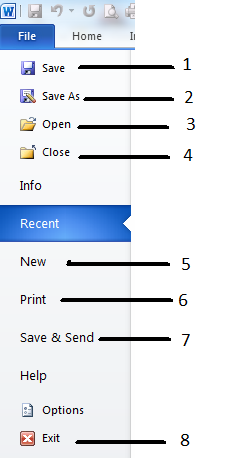 1. Για να δημιουργήσουμε ένα έγγραφο πατάμε  …..2. Για να αποθηκεύσουμε ένα νέο έγγραφο πατάμε…..3. Για να ανοίξουμε ένα αποθηκευμένο έγγραφο πατάμε …4.Για να αποθηκεύσουμε αλλαγές σε ένα έγγραφο πατάμε …5.Για να αποθηκεύσουμε ένα έγγραφο με άλλη ονομασία έγγραφο πατάμε …6.Για να κλείσουμε ένα ανοικτό έγγραφο πατάμε ….7.Για να κλείσουμε την εφαρμογή της Word πατάμε ….Για να επιλέξουμε όλο το κείμενο ενός εγγράφου πατάμε συνδυαστικά τα πλήκτρα _______ + _______ Για να σβήσουμε το γράμμα αριστερά του κέρσορα πατάμε το πλήκτρο _______________Για να σβήσουμε το γράμμα δεξιά του κέρσορα πατάμε το πλήκτρο ____________________Με πιο πλήκτρο δημιουργώ μια παράγραφο; Με το πλήκτρο ______________________